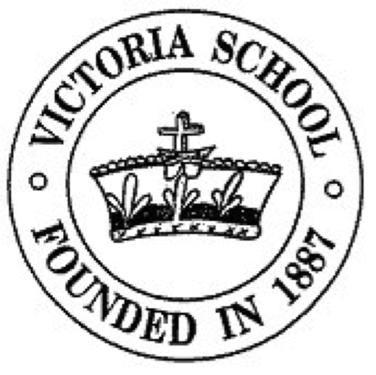 SEN Information ReportOverview The Special Educational Needs and Disability Regulations 2014 require schools to publish certain information about their policy for supporting pupils, including LAC, with SEND, which must be updated annually.  Information reports need to be accessible for all pupils and parents, and should be presented in clear, plain language. It’s important that schools have due regard to the statutory information they need to publish and the need to make the information easy to digest.This report has been developed in accordance with the ‘Special educational needs and disability code of practice: 0 to 25 years’ 2015 to ensure all statutory information is included, as well as ‘Keeping children safe in education’ (KCSIE) 2018 which addresses specific areas and additional risks staff members should be aware of for pupils with SEND. Some sections have been included that are good practice these relate to the information outlined in KCSIE and the spending of your SEND budget.ContentsOur school’s approach to supporting pupils with SENDCatering for different kinds of SENDKey staff and expertiseIdentifying pupils with SENDConsulting with pupils and parentsInvolving key stakeholdersProgressing towards outcomesTransition supportTeaching approachAdaptations to the curriculum and learning environmentInclusivity in activitiesSupporting emotional and social developmentOnline safety Sexual violence and harassmentEvaluating effectivenessHandling complaintsSpending the budgetLocal OfferNamed contactsAdditional supportAll staff are Team Teach trained and are currently accessing trauma informed and restorative practice training. Securing and deploying expertiseEquipment and facilities ParentsPupilsYou can contact the following people if they have any concerns regarding SENDName of staff memberArea of expertiseLevel of qualification (e.g. BA (Hons), Masters)SENDco =  Mrs D Mackinnondmackinnon@wv.jmat.org.uk01709 760103SEMHMasters training Mrs C Miller Trauma informed practiceMasters trainingMrs E NutleyDyslexia QTSMiss E Booth, Ms M King, Mrs R RedfernSEMH Support levelMrs S HortonPerson centered counsellingLevel 4 trainingMiss K Canetti, Mr N BennettTherapy, bereavement, emotional literacy, social interaction, supporting siblings of children with disabilities.Support levelName of individualEmail addressPhone numberMrs C Miller – Head Teacher cmiller@wv.jmat.org.uk 01709 760103Mrs D Mackinnon – SENDCO / DSLdmackinnon@wv.jmat.org.uk 01709 760103Local offer Website available - http://rotherhamsendlocaloffer.org.uk/  0800 073 0230